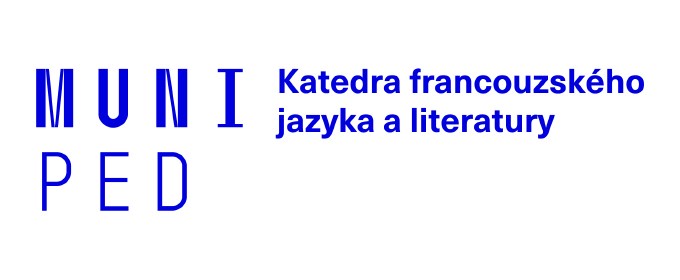 INVITATIONLe Département de Langue et Littérature Françaises de la Faculté de Pédagogie a l’honneur de vous inviter aux séminaires du domaine de la didactique, enseignés dans le cadre du projet IRP (enseignement d’un spécialiste étranger), intitulésLa culture dans l'enseignement des langues étrangères(code : FJ0006)enseignés parMgr. François Schmitt, Ph.D.de l’Université Matej Bel, Banská Bystrica (SK)Titres des cours respectifs :Cours 1 : mercredi 27 novembre, 10 :00-11 :50 (salle 65) – 100 minutes: Les principales notions mobilisées en didactique des culturesCours 2 : mercredi 27 novembre, 16 :00-18 :50 (salle 56) – 150 minutes: Les principaux outils de recherche en études interculturelles Cours 3 : jeudi 28 novembre, 8 :00-9 :50 (salle 56) – 100 minutes: Représentations sociales de l’enseignement / apprentissage du FLECours 4 : jeudi 28 novembre, 12 :00-15 :50 (salle 55) – 150 minutes: La dimension culturelle de l’enseignement du FLE à travers les méthodologies et dans les manuelsCours 5 : vendredi 29 novembre, 9 :00-11 :50 (salle 54) – 100 minutes: Mettre en place des activités interculturelles en classe de FLETous les cours ont lieu au bâtiment de la Faculté de Pédagogie de rue Poříčí 9.